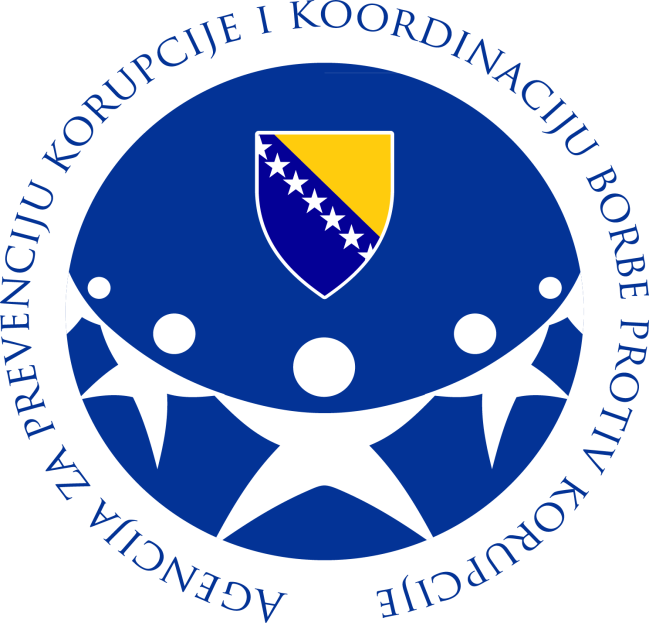 Plan za borbu protiv korupcije (2018-2019.) Istočno Sarajevo, april 2018. godineSADRŽAJ1	UVOD	42	POJMOVI	73	ZAKONODAVNI OKVIR U BORBI PROTIV KORUPCIJE BOSNE I HERCEGOVINE	84	STRATEŠKI OKVIR U BORBI PROTIV KORUPCIJE BOSNE I HERCEGOVINE	105	MEĐUNARODNI DOKUMENTI U OBLASTI BORBE PROTIV KORUPCIJE	106	PLAN ZA BORBU PROTIV KORUPCIJE 2018-2019.	117	Tabelarni pregled aktivnosti za sprovođenje Plana za borbu protiv korupcije Agencije (2018-2019.)	13LISTA AKRONIMA:Agencija, APIK - Agencija za prevenciju korupcije i koordinaciju borbe protiv korupcijeZakon - Zakon o Agenciji za prevenciju korupcije i koordinaciju borbe protiv korupcije („Službeni glasnik BiH“, broj: 103/09 i 58/13)Strategija – Strategija za borbu protiv korupcije 2015-2019.Akcioni plan - Akcioni plan za sprovođenje Strategije za borbu protiv korupcije 2015-2019.PBK - Plan za borbu protiv korupcijeOdjeljenje za sukob interesa - Odjeljenje za sukob interesa / Ured Komisije za                    odlučivanje o sukobu interesaNa osnovu člana 10. Zakona o Agenciji za prevenciju korupcije i koordinaciju borbe protiv korupcije („Službeni glasnik BiH“, br.:103/09 i 58/13), te u skladu sa Strategijom za borbu protiv korupcije 2015-2019. i Strateškim programom 2.7. Ujednačavanje metodologije za izradu i sprovođenje planova za borbu protiv korupcije za javne institucije u BiH i uspostavlјanje zakonske obaveze za izradu planova integriteta u svim javnim institucijama u BiH, direktor Agencije za prevenciju korupcije i koordinaciju borbe protiv korupcije donosi:PLAN ZA BORBU PROTIV KORUPCIJE 2018-2019.UVOD       Osnivanje i status Agencije       Predstavnički dom Parlamentarne skupštine BiH na 69. sjednici, održanoj 30. decembra 2009. godine, i na 40. sjednici Doma naroda, održanoj istog dana usvojio Zakon o Agenciji za prevenciju korupcije i koordinaciju borbe protiv korupcije („Službeni glasnik BiH“ , broj: 103/09 i 58/13). Zakon je donesen s cilјem prevencije uticaja korupcije na razvoj demokratije i poštivanja osnovnih lјudskih prava i sloboda, kao i uticaja na podrivanje ekonomskog i privrednog razvoja Bosne i Hercegovine, te svih ostalih oblika uticaja na društvene vrijednosti, kao i za koordinaciju borbe protiv korupcije. Prema Zakonu, Agencija je nezavisna i samostalna upravna organizacija, koja za svoj rad odgovara Parlamentarnoj skupštini Bosne i Hercegovine. U skladu sa članom 6. stav 3. Zakona o Agenciji za prevenciju korupcije i koordinaciju borbe protiv korupcije, Vijeće ministara Bosne i Hercegovine je na 116. sjednici, održanoj 09. marta 2010. godine, donijelo Odluku (broj 43/10) kojom je utvrđeno da je sjedište Agencije za prevenciju korupcije i koordinaciju borbe protiv korupcije u Istočnom Sarajevu.        Nadležnosti Agencije       Agencija je nadležna za prevenciju korupcije i koordinaciju borbe protiv korupcije u institucijama javnog i privatnog sektora kod:nosilaca funkcija u zakonodavnoj, izvršnoj i sudskoj vlasti na svim nivoima;javnih službenika, zaposlenika i policijskih službenika u institucijama vlasti na svim nivoima;članova uprave, ovlaštenih i drugih lica u privrednim društvima, javnim preduzećima, javnim ustanovama i privatnim preduzećima;članova organa i drugih ovlaštenih lica u političkim partijama;ovlaštenih lica u kulturnim i sportskim ustanovama, fondacijama, udruženjima i nevladinim organizacijama.       U skladu sa članom 10. Zakona, Agencija je nadležna za: izradu Strategije za borbu protiv korupcije, te izrada Akcionog plana za prevenciju korupcije;koordinaciju i nadzor nad sprovođenjem Strategije i Akcionog plana, te davanjem mišljenja i instrukcija o pitanju njihovog sprovođenja;koordiniranje rada javnih institucija u sprečavanju korupcije i sukoba interesa, te analiza pravosnažnih odluka nadležnih organa za procesuiranje sukoba interesa s ciljem sagledavanja pojava koruptivnog djelovanja, obavještavanje nadležnih institucija o zatečenom stanju, kao i preduzimanje ostalih neophodnih mjera u skladu sa zakonom;praćenje sukoba interesa, davanje preporuka za strategiju upravljanja sukobom interesa u pojedinačnim slučajevima, te izdavanje smjernica za politiku upravljanja sukobom interesa u institucijama vlasti;propisivanje jedinstvene metodologije za prikupljanje podataka o imovinskom stanju javnih službenika;u koordinaciji s nadležnim organima, analiziranje dostavljenih podataka s ciljem utvrđivanja pojava koruptivnog djelovanja, te preduzimanje neophodnih mjera u skladu sa zakonom;prikupljanje i analiziranje statističkih i drugih podataka, te informiranje svih relevantnih subjekata u Bosni i Hercegovini o rezultatima istraživanja;postupanje po zaprimljenim podnescima s indicijama koruptivnog ponašanja u skladu s važećim propisima;koordinaciju rada institucija s javnim ovlaštenjima u suzbijanju korupcije;praćenje efekata sprovođenja zakona i podzakonskih akata čiji je cilj prevencija korupcije i davanje mišljenja i instrukcija o pitanju njihovog sprovođenja, iniciranje aktivnosti u vezi s izmjenama i dopunama postojećih zakonskih rješenja i njihovo usklađivanje;saradnju s domaćim naučnim i stručnim organizacijama, medijima i nevladinim organizacijama o pitanju prevencije korupcije;saradnju s međunarodnim organizacijama, institucijama, inicijativama i tijelima;uspostavljanje i vođenje baze podataka prikupljenih u skladu s ovim zakonom;razvoj edukativnih programa o pitanju prevencije korupcije i borbe protiv korupcije, te nadzor nad njihovim sprovođenjem;javno publiciranje informacija o stanju korupcije;informiranje nadležnih institucija i javnosti o obavezama po osnovu međunarodnih pravnih akata, te davanje preporuka za njihovu realizaciju u vezi s prevencijom korupcije;propisivanje jedinstvene metodologije i smjernica za izradu planova integriteta i pružanje pomoći svim javnim institucijama u njihovoj                 realizaciji;i druge poslove u vezi s prevencijom korupcije.       Dodatne nadležnosti Agencija je dobila donošenjem i:Zakona o izmjenama i dopunama Zakona o sukobu interesa („Službeni glasnik BiH“, broj 87/13) po kome Odjeljenje za sukob interesa u Agenciji, pruža stručnu i administrativnu pomoć Komisiji za odlučivanje o sukobu interesa i,Zakona o zaštiti lica koja prijavljuju korupciju u institucijama BiH(„Službeni glasnik BiH“, broj 100/13) po kome je Agencija centralna tačka za sprovođenje.Organigram Agencije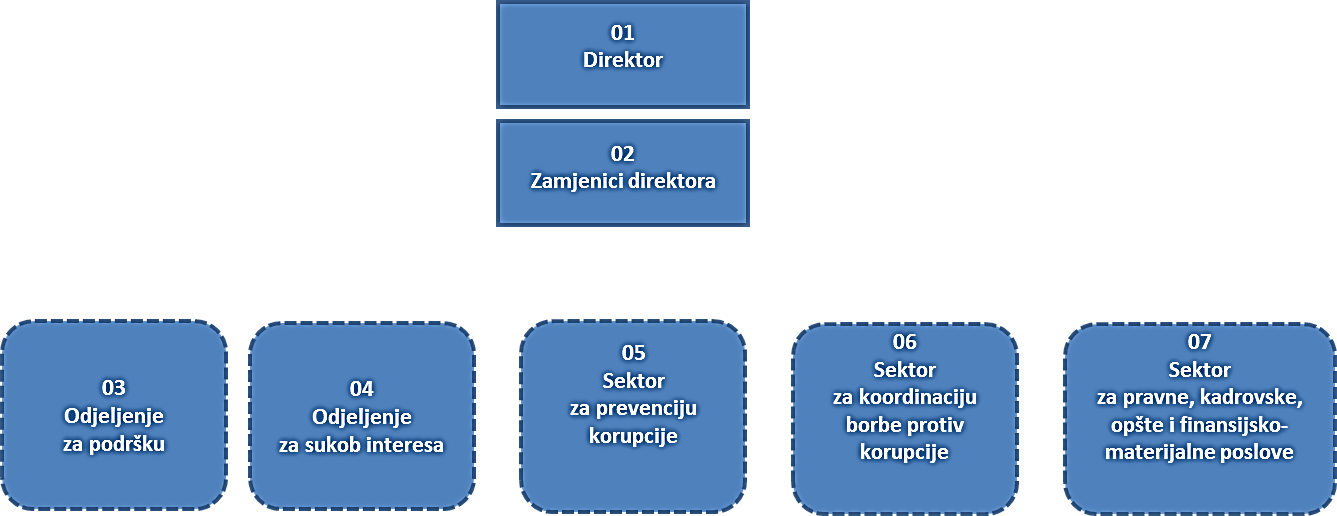 Definicija korupcije       Zakonom o Agenciji korupcija je definisana kao „ svaka zloupotreba moći povjerene javnom službeniku ili licu na političkom položaju, državnom, entitetskom, kantonalnom nivou, nivou Brčko Distrikta Bosne i Hercegovine, gradskom ili opštinskom nivou, koja može dovesti do privatne koristi. Korupcija posebno može uklјučivati direktno ili indirektno zahtijevanje, nuđenje, davanje ili prihvatanje mita ili neke druge nedopuštene prednosti ili njenu mogućnost, kojima se narušava odgovarajuće obavlјanje bilo kakve dužnosti ili ponašanja očekivanih od primaoca mita.“Opšti ciljevi Strategije za borbu protiv korupcije 2015-2019.       Agencija je u skladu sa zakonskim nadležnostima i planiranim vremenskim rokovima izradila Nacrt strategije za borbu protiv korupcije i Akcionog plana za period 2015‒2019. godina i dostavila na usvajanje Vijećuministara BiH. Na 6. sjednici održanoj dana 07.05.2015. godine Vijeće ministara BiH je usvojio Strategiju za borbu protiv korupcije 2015-2019. i Akcioni plan za njeno sprovođenje, nakon čega je Agencija preduzela niz pripremnih radnji za sprovođenje i praćenje sprovođenja Strategije. Imajući u vidu da postoje aktivnosti u Akcionom planu koje Agencija inicira i sprovodi, blagovremeno se pristupilo realizaciji tih aktivnosti čime je otpočeo proces sprovođenja Strategije. Opšti ciljevi definisani Strategijom su: Ustanoviti prioritete na planu prevencije korupcije i borbe protiv korupcije, principe i mehanizme zajedničkoga djelovanja svih institucija u BiH kao i svih segmenata društva na tom polјu; Stvoriti, odnosno unaprijediti pretpostavke za smanjenje stvarnog i percipiranog nivoa korupcije i Afirmirati pozitivne društvene vrijednosti poput integriteta, odgovornosti i transparentnosti.POJMOVI       Prevencija korupcije       Prevencija korupcije podrazumijeva planski osmišljene, organizirane i preduzete mjere i aktivnosti kojima se nastoje ukloniti ili smanjiti direktni i indirektni uzroci koruptivnog ponašanja. Prevencija se dijeli na situacijsku (javlja se u svakodnevnoj situaciji, te obično uključuje samo dvije osobe i predstavlja jednokratan proces) i socijalnu (sastoji se često od mreže korupcija, zasnovana je na dugoročnom planiranju, te je relativno stabilan sistem koji uključuje više osoba). Situacijska podrazumijeva nastojanje da se eliminišu situacije u kojima se dešava korupcija, a socijalna predstavlja sastavni dio ukupne razvojne strategije i obuhvata mjere socijalne, ekonomske, pravne, obrazovne, i drugih politika, odnosno uključivanje cjelokupnog društva u smanjenju ove pojave.        Iako je naročito važno, sankcioniranje korumpiranih javnih službenika nakon što su izvršili korupciju („ex post“) je reaktivna strategija koja se sprovodi nakon što je šteta napravljena, odnosno nakon što djelo korupcije postane činjenica. U skladu sa navedenim neophodno je uspostaviti adekvatne programe za prevenciju korupcije, kojima će se osigurati edukacija i stručno osposobljavanje svih, kako bi se zaštitilo društvo i minimalizirali efekti korupcije.     Koordinacija       Koordinacija je ujednačeno funkcioniranje dijelova cjeline koje daje efektivne rezultate.    U organizaciono-menadžerskom smislu, koordinacija predstavlja aktivnost upravljanja pojedincima, međuzavisnim organizacijama ili dijelovima organizacije. Borba protiv korupcije uklјučuje angažman velikog broja aktera različitog karaktera, što podrazumijeva inkluzivan i sveobuhvatan pristup, koji može uzrokovati nesistematičnost i manjak koordinacije između njih. Takvi nedostaci, naročito, mogu doći do izražaja u nepovezanom djelovanju, u smislu vremena preduzimanja određenih aktivnosti i shvaćanja smisla i načina njihovog sprovođenja.        Integritet i odgovornost       Integritet označava cjelovitost, odnosno sveobuhvatnost ili potpunost. U psihološkom i etičkom značenju integritet je sveobuhvatnost i čvrsta povezanost karakternih osobina, odnosno sklad između sposobnosti, vrijednosnih stavova, interesa, navika i motiva ličnosti. U moralnom shvatanju, integritet podrazumijeva poštenje, dosljednost, predvidljivost i odgovornost. Integritet u profesionalnom ponašanju podrazumijeva da u instituciji postoje razrađena pravila koja reguliraju primjenu standarda profesije.       Odgovornost u radu sastoji se u odgovornom obavljanju profesionalnih poslova i podrazumijeva istinoljubivost, tačnost, poštenje, nepristrasnost, pravednost, disciplinu, racionalnost, efikasnost, uljudnost, pridržavanje zakona i propisa, eliminiranje bilo kojeg oblika diskriminacije.       Sukob interesa       Sukob interesa jeste pojava u kojoj izabrani zvaničnici, nosioci izvršnih dužnosti, savjetnici i/ili drugi zvaničnici s javnim ovlaštenjima imaju privatni interes koji utiče ili može utjecati na zakonitost, transparentnost, objektivnost i nepristrasnost u obavljanju javnih dužnosti, odnosno u kojima privatni interes šteti ili može štetiti javnom interesu.       Transparentnost       Transparentnost je esencijalna karakteristika dobrog upravljanja i način prevencije zloupotrebe moći u javnom sektoru, vodilja ili set pravila, preko kojih se provode akcije.        Lica koja prijavljuju korupciju u institucijama Bosne i Hercegovine       Uzbunjivač je lice koje je zaposleno u institucijama Bosne i Hercegovine i pravnim licima koja osnivaju institucije Bosne i Hercegovine, koje zbog opravdane sumnje ili okolnosti na postojanje korupcije u bilo kojoj instituciji Bosne i Hercegovine u dobroj vjeri podnese prijavu odgovornim licima ili institucijama u skladu s ovim zakonom.Zaštićeno prijavljivanje je:- prijavljivanje informacija nadležnom autoritetu za koje zaposleni razumno vjeruje da predstavljaju korupciju - prijavljivanje krivičnog djela korupcije protiv odgovornog lica u institucijama Bosne i Hercegovine; - podnošenje tužbe, žalbe ili prigovora u vezi s korupcijom protiv odgovornog lica u institucijama Bosne i Hercegovine; - svjedočenje na sudu ili pred organom uprave u postupku protiv odgovornog lica u institucijama Bosne i Hercegovine; - sarađivanje u postupku koji vode istražni organi.ZAKONODAVNI OKVIR U BORBI PROTIV KORUPCIJE BOSNE I HERCEGOVINE       Zakoni koji direktno ili indirektno reguliraju oblast borbe protiv korupcije Bosne i Hercegovine :Zakon o Agenciji za prevenciju korupcije i koordinaciju borbe protiv korupcije (“Službeni glasnik BiH”, broj: 103/09 i 58/13, u dalјem tekstu Zakon o Agenciji);Zakon o zaštiti lica koja prijavlјuju korupciju u institucijama BiH (“Službeni glasnik BiH”, broj 100/13);Zakon o sukobu interesa u institucijama vlasti BiH (“Službeni glasnik BiH”, broj: 13/02, 16/02, 14/03, 12/04, 63/08, 18/12 i 87/13);Zakon o državnoj službi u institucijama BiH (“Službeni glasnik BiH”, broj: 19/02, 35/03, 4/04, 17/04, 26/04, 37/04, 48/05, 2/06, 32/07, 43/09, 8/10 i 40/12);Zakon o radu u institucijama BiH (“Službeni glasnik BiH”, broj: 26/04, 7/05, 48/05 i 60/10);Zakon o slobodi pristupa informacijama u BiH (“Službeni glasnik BiH”, broj: 28/00, 45/06, 102/09 i 62/11, i 100/13);Krivični zakon BiH (“Službeni glasnik BiH”, broj: 3/03, 32/03, 37/03, 54/04, 61/04, 30/05, 53/06, 55/06, 32/07, 8/10, 47/14, 22/15 i 40/15);Zakon o krivičnom postupku BiH (“Službeni glasnik BiH”, broj: 03/03, 32/03, 36/03, 26/04, 63/04, 13/05, 48/05, 46/06, 76/06, 29/07, 32/07, 53/07, 76/07, 15/08, 58/08, 12/09, 16/09, 93/09 i 72/13);Zakon o finansiranju političkih stranaka (“Službeni glasnik BiH”, broj 95/12);Izborni zakon BiH (“Službeni glasnik BiH”, broj: 23/01, 07/02, 09/02, 20/02, 25/02, 04/04, 20/04, 25/05, 52/05, 65/05, 77/05, 11/06, 24/06, 32/07, 33/08, 37/08, 32/10, 18/13, i 07/14);Zakon o javnim nabavkama (“Službeni glasnik BiH”, broj 39/14);Zakon o sprečavanju pranja novca i finansiranja terorističkih aktivnosti (“Službeni glasnik BiH”, broj 47/14);Zakon o Sudu BiH (“Službeni glasnik BiH”, broj: 29/00,16/02, 24/02, 03/03, 37/03, 42/03, 04/04, 09/04, 09/04, 35/04, 61/04, 32/07, 49/09, i 97/09);Zakon o Visokom sudskom i tužilačkom vijeću BiH  (“Službeni glasnik BiH”, broj 15/02);Zakon o upravi (“Službeni glasnik BiH”, broj: 32/02 i 102/09);Zakon o ministarstvima i drugim organima uprave BiH (“Službeni glasnik BiH”, broj: 5/03, 42/03, 26/04, 42/04, 45/06, 88/07, 35/09, 59/09 i 103/09).       Krivičnim zakonom Bosne i Hercegovine  (XIX glava) su određena koruptivna krivična djela i krivična djela protiv službene i druge odgovorne dužnosti, a to su:Primanje dara i drugih oblika koristi;Davanje dara i drugih oblika koristi;Primanje nagrade ili drugog oblika koristi za trgovinu uticajem;Davanje nagrade ili drugog oblika koristi za trgovinu uticajem;Zloupotreba položaja ili ovlaštenja;Pronevjera u službi;Prevara u službi;Posluga u službi;Nesavjestan rad u službi;Krivotvorenje službene isprave;Protivzakonita naplata i isplata;Protivzakonito oslobađanje lica lišene slobode;Protivzakonito prisvajanje stvari pri pretresanju ili izvršenju.STRATEŠKI OKVIR U BORBI PROTIV KORUPCIJE BOSNE I HERCEGOVINE         Pored zakona, borbu protiv korupcije, na različitim nivoima vlasti u Bosni i Hercegovini, određuju i postojeće ili buduće strategije za borbu protiv korupcije i akcioni planovi za njihovo sprovođenje, koje na osnovu Zakona o Agenciji trebaju biti u skladu sa opštim principima utvrđenim u državnoj Strategiji za borbu protiv korupcije.          Strateški dokument u borbi protiv korupcije Bosne i Hercegovine je:- Strategija za borbu protiv korupcije 2015-2019.         Plan za borbu protiv korupcije podrazumijeva set mjera i aktivnosti usmjerenih na prevenciju korupcije s ciljem sprečavanja korupcije u Agenciji, prijavu svih slučajeva korupcije, kao i podizanje svijesti zaposlenih u Agenciji  o rizicima korupcije. PBK uključuje set mjera i aktivnosti usmjerenih na realizaciju prvenstveno Strategije za borbu protiv korupcije 2015-2019. i  pratećeg Akcionog plana.MEĐUNARODNI DOKUMENTI U OBLASTI BORBE PROTIV KORUPCIJE           Najznačajniji međunarodni dokumenti u oblasti borbe protiv korupcije, potpisani i ratifikovani od strane Bosne i Hercegovine su:Krivičnopravna konvencija protiv korupcije;Građanskopravna konvencija protiv korupciji;Konvencija Ujedinjenih nacija protiv transnacionalnog organizovanog kriminala sa tri pripadajuća protokola;Konvencija Ujedinjenih nacija protiv korupcije;Konvencija o pranju, traganju, privremenom oduzimanju i oduzimanju prihoda stečenih krivičnim djelom.PLAN ZA BORBU PROTIV KORUPCIJE 2018-2019.           Plan za borbu protiv korupcije 2018-2019. odražava strateško opredjelјenje Agencije za efikasnu prevenciju korupcije, te na operativnom nivou, definiše set mjera i aktivnosti s cilјem postizanja očekivanih rezultata.        Vremenski okvir plana       Plan za borbu protiv korupcije 2018-2019. odnosi se na period od dvije godine čime se osigurava direktna poveznica sa vremenskim rokovima predviđenim za sprovođenje aktivnosti iz Akcionog plana.       Obaveze i odgovornosti organizacionih jedinica u smislu sprovođenja Plana za borbu protiv korupcije       Da bi PBK mogao da dovede do potpune realizacije aktivnosti neophodno je uspostaviti efikasan mehanizam za njegovo sprovođenje i koordinaciju rada organizacionih jedinica unutar Agencije s ciljem praćenja realizacije aktivnosti u praksi i periodične evaluacije ostvarenih rezultata.            U pogledu zaduženja, organizacione jedinice Agencije imaju trojaku ulogu:Inicijator i koordinator sprovođenja aktivnosti (Sektori i Odjeljenja unutar Agencije), Implementator aktivnosti i izvještavanje (Sektori i Odjeljenja unutar Agencije), Monitoring sprovođenja (direktor i zamjenici direktora Agencije).       Finansijska projekcija implementacije Plana za borbu protiv korupcije       Agencija je izradila procjenu potrebnih sredstava za sprovođenje PBK u skladu sa godišnjim budžetskim planiranjem u okviru svoje funkcionalne nadležnosti.       Eventualni rizici u implementaciji Plana za borbu protiv korupcije       S obzirom na dosadašnja iskustva u sprovođenju PBK i njegovu složenost potrebno je predvidjeti eventualne rizike u sprovođenju, a koje bi mogli uticati na njegovo uspješnu implementaciju:Nedovoljna angažovanost subjekata sprovođenja;Nedostatak finansijskih i drugih resursa;Nedostatak sistematičnosti i koordinacije.Proaktivni monitoring implementacije Plana za borbu protiv korupcije          Proaktivni monitoring sprovođenja PBK podrazumijeva preduzimanje kontinuiranih aktivnosti na praćenju i evaluaciji stepena implementacije pojedinačnih programa i aktivnosti. Svrha praćenja i evaluacije nije samo prikuplјanje podataka o napretku ili neuspjesima u sprovođenju aktivnosti na planu suprotstavlјanja korupciji, nego i preduzimanje mjera kako bi se uklonili ili umanjili nedostaci, te identifikovali novi elementi koji bi se ugradili u postojeće ili nove aktivnosti s cilјem što efikasnije prevencije korupcije u Agenciji.Tabelarni pregled aktivnosti za sprovođenje Plana za borbu protiv korupcije Agencije (2018-2019.)Broj:                                                                                                                                                                        D I R E K T O RIstočno Sarajevo, 06.04.2018. g.										          _______________                                                                                                                                                          Hasim ŠabotićOSIGURANJE INSTITUCIONALNIH KAPACITETA ZA SPROVOĐENJE STRATEŠKIH DOKUMENATA ZA BORBU PROTIV KORUPCIJEOSIGURANJE INSTITUCIONALNIH KAPACITETA ZA SPROVOĐENJE STRATEŠKIH DOKUMENATA ZA BORBU PROTIV KORUPCIJEOSIGURANJE INSTITUCIONALNIH KAPACITETA ZA SPROVOĐENJE STRATEŠKIH DOKUMENATA ZA BORBU PROTIV KORUPCIJEOSIGURANJE INSTITUCIONALNIH KAPACITETA ZA SPROVOĐENJE STRATEŠKIH DOKUMENATA ZA BORBU PROTIV KORUPCIJEOSIGURANJE INSTITUCIONALNIH KAPACITETA ZA SPROVOĐENJE STRATEŠKIH DOKUMENATA ZA BORBU PROTIV KORUPCIJEBr.AktivnostVremenski rokNosilac realizacijeIndikatori uspješnosti1.0.1.Uspostavljanje procesa obuke i treninga za sve službenike Agencijekontinuirano- Sektor za pravne, kadrovske, opšte i finansijsko-materijalne posloveObuke za službenike Agencije čiji je cilj  podizanje ukupnog nivoa efikasnosti i profesionalnosti u obavljanju poslova iz nadležnosti Agencije1.2.4.Na osnovu pojedinačnih nadležnosti tijelaza sprečavanje korupcije u BiH izraditiharmonizirane planove i programe obukaTreća godinapo usvajanjuStrategije-Sektor za prevenciju korupcijeDefinirana lista nadležnosti za sva tijela za sprečavanje korupcije u BiH za koje je potrebno organizirati harmonizirane planove i zajedničke obuke1.2.5.Izraditi harmonizirane programe obuka začlanove tijela za sprečavanje korupcije u BiHTreća godinapo usvajanjuStrategije-Sektor za prevenciju korupcijePlanovi i programi obuka izrađeni1.2.6.Kontinuirano educirati članove tijelaza sprečavanje korupcije na osnovuharmoniziranih planova i programa obukeTreća godinapo usvajanjuStrategije-Sektor za prevenciju korupcijeObuke se provode u skladu sa planovima i programima1.8.1.Analizirati zakonske propise koji regulirajurad zaposlenih u javnim institucijama uBiH, s ciljem sprečavanja političkog i drugog utjecaja na njihov radTreća godinapo usvajanjuStrategije-Sektor za prevenciju korupcije - Sektor za koordinaciju borbe protiv korupcijeAnalizirani zakonski propisi. Na osnovu analize definirana lista odredbi i procijenjen njihov utjecaj na sprečavanje političkog i drugog utjecaja na raddržavnih službenika i zaposlenika u javnim institucijama u BiH1.8.2.Kroz istraživanja utvrditi način na koji se,eventualno, vrši politički i drugi utjecaj narad zaposlenih u javnim institucijama u BiHTreća godinapo usvajanjuStrategije-Sektor za prevenciju korupcije - Sektor za koordinaciju borbe protiv korupcijeNa osnovu provedenog istraživanja utvrđeni načini i pojavni oblici ostvarivanja političkog i drugog utjecaja na rad državnih službenika i uposlenika u javnim institucijama u BiH1.8.3.Na temelju rezultata analize i istraživanjapredložiti mjere s ciljem sprečavanjapolitičkih i drugih neprimjerenih utjecaja na rad zaposlenih u javnim institucijama u BiHTreća godinapo usvajanjuStrategijeSektor za prevenciju korupcije - Sektor za koordinaciju borbe protiv korupcijePrijedlog mjera sačinjen i dostavljen nadležnim organima na daljnje postupanje1.6.3.Kontinuirano sprovoditi obuke u skladu sa usklađenim planovima i programima za prevenciju korupcije i koordinaciju borbe protiv korupcije u svim javnim institucijama u BiHKontinuirano nakon izrade planova i programa-Sektor za prevenciju korupcijeObuke se sprovode1.13.2.Kontinuirano pratiti i inicirati sprovođenje preporuke relevantnih međunarodnih organizacija i institucija za borbu protiv korupcijeKontinuirano- Sektor za koordinaciju borbe protiv korupcijePreporuke identifikovane, obavještenja za postupanje po njima dostavlјena nadležnim institucijama na svim nivoima 1.14.2.Inicirati izmjene i dopune antikorupcijskih zakona, s ciljem unaprjeđenja borbe protiv korupcijeTreća godinapo usvajanjuStrategije-Sektor za prevenciju korupcije - Sektor za koordinaciju borbe protiv korupcijePrijedlozi za usklađivanje antikorupcijskih zakonadefinirani i dostavljeni nadležnim zakonodavnim tijelima na usvajanje4.11.1.Identifikovati oblasti u borbi protiv korupcije u kojim je tijelima za sprečavanje korupcije i institucijama sa antikorupcijskim nadležnostima potrebna stručna pomoć i podrška Kontinuirano poslije prve godine -Sektor za prevenciju korupcijeOblasti moguće saradnje između OCD-a i institucija identifikovane, informacije o tome dostupne javnostiPREVENCIJA KORUPCIJEPREVENCIJA KORUPCIJEPREVENCIJA KORUPCIJEPREVENCIJA KORUPCIJEPREVENCIJA KORUPCIJE2.1.5.Pratiti realizaciju Zakona o slobodi pristupa informacijama u Agenciji, te izvještavati javnost i institucije o tome, i unaprijediti njegovo sprovođenjeKontinuirano- Odjeljenje za podrškuIzrađuju se izvještaji o praćenju primjene zakona o slobodi pristupa informacijama i dostupni su javnosti i institucijama2.1.6.Podsticati i unaprijediti proaktivnu transparentnost u Agenciji u skladu sa standardima Partnerstvo za otvorenu vlast (Open Government Partnership)Kontinuirano- Odjeljenje za podrškuIzrađene strategije javnog komuniciranja i unapređena aktivna transparentnost i u Agenciji3.3.1.Redovna izrada i nadogradnja, te sprovođenje planova integriteta u organima za sprovođenje zakona u BiHKontinuirano-Sektor za prevenciju korupcijeNadograđeni planovi integriteta se izrađuju, izvještaju o njihovom sprovođenju se dostavlјaju tijelima za sprečavanje korupcije i APIK-u3.3.2.Sprovoditi redovne obuke iz oblasti prevencije korupcije i borbe protiv korupcije u organima za sprovođenje zakona u BiHKontinuirano-Sektor za prevenciju korupcijeIzvještaji o sprovedenim obukama se dostavlјaju tijelima za sprečavanje korupcije i APIK-u, javnost se informiše o njima2.9.2.Kontinuirano vršiti obuke zaposlenih usvim institucijama u BiH u vezi sa pitanjemsprečavanja korupcije u provođenju javnihnabavki na svim nivoima u BiHKontinuirano-Sektor za prevenciju korupcije- Sektor za koordinaciju borbe protiv korupcijeObuke se redovno provode u vezisa pitanjem sprečavanja korupcijeu javnim nabavkama2.6.2.Sprovoditi usklađene obuke za stručno usavršavanje zaposlenika u Agenciji u cilјu razvijanja kulture integriteta i etičnosti Kontinuirano-Sektor za prevenciju korupcijeKontinuirano sprovođenje edukacije iz oblasti etike 2.8.2.Na osnovu analize predložiti izmjene idopune zakona o sukobu interesa u BiHza efikasnije sprečavanje sukoba interesa ipooštravanja sankcija za njihovo nepoštivanjeTreća godinapo usvajanjuStrategije-Sektor za prevenciju korupcije - Sektor za koordinaciju borbe protiv korupcijePrijedlozi izmjena i dopuna zakona o sukobu interesa u BiH poslane na usvajanje odgovarajućimzakonodavnim tijelima2.8.6.Uvesti efikasne alate za prikupljanje podataka u vezi sa izjavama o imovinskom stanju sa fokusom na verifikaciju, provjeru podataka i sankcioniranjeTreća godinapo usvajanjuStrategije-Sektor za prevenciju korupcije - Sektor za koordinaciju borbe protiv korupcijeUvedeni efikasni alati za prikupljanje podataka u vezi sa izjavama o imovinskom stanju, uspostavljenaelektronska baza imovinskih izjava2.8.8.Razraditi posebne programe obuke sa mjerama iz domena sprečavanja sukobainteresa i prijave imovineTreća godinapo usvajanjuStrategije-Sektor za prevenciju korupcije - Sektor za koordinaciju borbe protiv korupcijeProgrami obuke urađeni, redovno se provodi stručno usavršavanje zaposlenika3.6.1.Na osnovu uočenih nedostataka u postupanju po prijavama za krivična djela korupcije sačiniti harmonizirane programe obuke radi unaprjeđenja rada na ovom poljuTreća godinapo usvajanjuStrategije-Sektor za prevenciju korupcije - Sektor za koordinaciju borbe protiv korupcijeHarmonizirani programi za obuku pripremljeni i usaglašeni, dostavljeni svim institucijama koje će ih provoditi3.6.2.Prema harmoniziranim programima provoditi zajedničke obuke za tužitelje, istražitelje i policijske organe za rad na krivičnim djelima korupcije i poboljšanje koordinacije u tom procesuKontinuiranoposlije trećegodine pousvajanjuStrategije-Sektor za prevenciju korupcije - Sektor za koordinaciju borbe protiv korupcijeObuke se provode po harmoniziranim programima,izvještaji o njima su dostupni javnosti2.17.1.Unaprijediti sistem internih kontrola sciljem jačanja odgovornosti i racionalnosti u planiranju i trošenju javnih sredstavaKontinuirano-Sektor za prevenciju korupcije - Sektor za koordinaciju borbe protiv korupcijeKontrole se redovno provode, sačinjeni izvještaji i date preporuke2.17.2.Osigurati transparentnost planiranja,prikupljanja i trošenja javnih sredstava putem javnog objavljivanja finansijskog poslovanja javnih institucija na svim razinamaKontinuirano- -Sektor za pravne, kadrovske, opšte i finansijsko-materijalne posloveTransparentnost osigurana putem objavljivanja izvještaja od strane ministarstava finansija4.9.1.U saradnji sa nadležnim institucijama organizovati obuke i edukaciju privrednih komora i privrednih društava na temu borbe protiv korupcijeKontinuirano-Sektor za prevenciju korupcijeU saradnji sa OCD-om i privrednim komorama redovno održavanje obuka, seminara i radionica4.11.1.Identifikovati oblasti u borbi protiv korupcije u kojim je tijelima za sprečavanje korupcije i institucijama sa antikorupcijskim nadležnostima potrebna stručna pomoć i podrška Kontinuirano poslije prve godine -Sektor za prevenciju korupcijeOblasti moguće saradnje između OCD-a i institucija identifikovane, informacije o tome dostupne javnostiUNAPREĐENјE SISTEMA POSTUPANјA PO PRIJAVAMA KORUPCIJE I ZAŠTITA PRIJAVITELJAUNAPREĐENјE SISTEMA POSTUPANјA PO PRIJAVAMA KORUPCIJE I ZAŠTITA PRIJAVITELJAUNAPREĐENјE SISTEMA POSTUPANјA PO PRIJAVAMA KORUPCIJE I ZAŠTITA PRIJAVITELJAUNAPREĐENјE SISTEMA POSTUPANјA PO PRIJAVAMA KORUPCIJE I ZAŠTITA PRIJAVITELJAUNAPREĐENјE SISTEMA POSTUPANјA PO PRIJAVAMA KORUPCIJE I ZAŠTITA PRIJAVITELJA3.1.1.Jačati svijest državnih službenika putem usklađenih obuka u vezi sa obavezama za postupanje po prijavama za korupciju i zaštitu lica koja prijavlјuju korupcijuKontinuirano- Sektor za koordinaciju borbe protiv korupcije;-Sektor za prevenciju korupcijeUsklađeni programi pripremlјeni, obuke se sprovode, izvještaji o tome dostupni javnosti putem veb stranica i medija3.1.4.Periodično  Agencija zaprima i obrađuje statističke podatke o prijavama korupcije u BiH po utvrđenoj metodologiji i analize tih podataka dostupne javnostiKontinuirano poslije prve godine - Sektor za koordinaciju borbe protiv korupcijeObrada se vrši periodično, informacije o nalazima su dostupni javnosti putem veb stranica i medija3.2.1.Osmisliti i sprovoditi kampanje za informisanje građana o mogućnosti za aktivno uklјučivanje u borbu protiv korupcije i načinima za prijavlјivanje korupcijeKontinuirano poslije prve godine - Odjeljenje za podršku;- PotparolKampanje osmišlјene i sprovode se, informacije o kampanjama dostavlјaju se APIK-u i tijelima za sprečavanje korupcije3.2.2.Kontinuirano promovisati online sisteme i telefonske linije za prijavlјivanje korupcije i mehanizme zaštite lica koje prijavlјuje korupciju Kontinuirano- Sektor za koordinaciju borbe protiv korupcijeJavnosti dostupne informacije o online sistemima i telefonskim linijama za prijavu korupcije3.2.3.Doslјedno primjenjivati i dodatno unaprijediti postojeće mehanizme zaštite lica koje prijavlјuje korupciju Kontinuirano- Sektor za koordinaciju borbe protiv korupcijeDostupni podaci o broju zaštićenih lica koje prijavlјuju korupciju,osmišlјene mjere za unapređivanje zaštite lica koje prijavlјuju korupciju i dostupne javnosti4.3.1.Analizirati postojeće mehanizme za prijavlјivanje korupcije u BiH s cilјem utvrđivanja mogućnosti za unapređenje povjerlјivosti postupanje po prijavamaPrva godina - Sektor za koordinaciju borbe protiv korupcijePostojeći mehanizmi analizirani, proučene najbolјe prakse i utvrđene mogućnosti za njihovo unapređivanje4.4.4.Aktivno informisanje građana o radu Agencije, uz promovisanje pozitivnih primjera postupanja po prijavama građana u slučajevima korupcijeKontinuirano-Sektor za prevenciju korupcijePodaci dostupni javnosti4.9.2.Aktivno uključiti privredni sektor u borbu protiv korupcije kroz izradu pravilnika o zaštiti lica koja prijavljuju korupcijuTreća godinapo usvajanjuStrategije-Sektor za prevenciju korupcijeU saradnji sa OCD-om i privrednim komorama izrađeni pravilnici o zaštiti osoba koje prijavljuju korupciju u privatnom sektoru4.10.2.Provoditi obuke o prevenciji korupcije usvim privrednim udruženjimaTreća godinapo usvajanjuStrategije- Sektor za prevenciju korupcijeObuke se redovno provode u saradnji sa OCD-omJAČANJE SARADNJE SA RELEVANTNIM MEĐUNARODNIM ORGANIZACIJAMA, MEDIJIMA, AKADEMSKOM ZAJEDNICOM I OCD U SPROVOĐENJU ANTIKORUPTIVNIH AKTIVNOSTIJAČANJE SARADNJE SA RELEVANTNIM MEĐUNARODNIM ORGANIZACIJAMA, MEDIJIMA, AKADEMSKOM ZAJEDNICOM I OCD U SPROVOĐENJU ANTIKORUPTIVNIH AKTIVNOSTIJAČANJE SARADNJE SA RELEVANTNIM MEĐUNARODNIM ORGANIZACIJAMA, MEDIJIMA, AKADEMSKOM ZAJEDNICOM I OCD U SPROVOĐENJU ANTIKORUPTIVNIH AKTIVNOSTIJAČANJE SARADNJE SA RELEVANTNIM MEĐUNARODNIM ORGANIZACIJAMA, MEDIJIMA, AKADEMSKOM ZAJEDNICOM I OCD U SPROVOĐENJU ANTIKORUPTIVNIH AKTIVNOSTIJAČANJE SARADNJE SA RELEVANTNIM MEĐUNARODNIM ORGANIZACIJAMA, MEDIJIMA, AKADEMSKOM ZAJEDNICOM I OCD U SPROVOĐENJU ANTIKORUPTIVNIH AKTIVNOSTI4.1.1.Analizirati uzroke, pojavne oblike i štetne poslјedice korupcije po građane te u saradnji sa vladinim i nevladinim institucijama i akademskom zajednicom osmisliti javne kampanje na tu temuKontinuirano-Sektor za prevenciju korupcijeU saradnji javnih institucija sa OCD-om i akademskom zajednicom analiza sačinjena, utvrđene štetne poslijedice korupcije po građane, izrađena osnova za javnu kampanju3.7.2.Na osnovu analize izraditi program obukesudija, tužilaca i ovlaštenih službenih osobau primjeni naprednih mjera za otkrivanje idokazivanje korupcijeTreća godina pousvajanju Strategije-Sektor za prevenciju korupcijeProgrami za obuke izrađeni i usaglašeni, dostavljeni svim institucijama koje će ih provoditi3.7.3.Provoditi obuke sudija, tužilaca i ovlaštenihslužbenih osoba u vezi primjene naprednijih mjera u otkrivanju, dokazivanju i procesuiranju koruptivnih krivičnih djelaKontinuiranoposlije treće godinepo usvajanjuStrategije- Sektor za prevenciju korupcijeObuke se provode po harmoniziranim programima,izvještaji o njima su dostupni javnosti4.4.3.Vršiti kontinuiranu obuku s cilјem promocije tzv. aktivne transparentnosti u javnim institucijamaKontinuirano-Sektor za prevenciju korupcijeRedovno se sprovode obuke, seminari i radionice4.5.2.Institucionalizovati saradnju akademske zajednice, udruženja intelektualaca i asocijacija nezavisnih intelektualaca sa tijelima za sprečavanje korupcije i institucijama sa antikorupcijskim nadležnostimaKontinuirano poslije prve godine -Sektor za  prevenciju korupcijeSaradnja uspostavlјena kroz redovnu komunikaciju i potpisivanje memoranduma o razumijevanju4.5.3.Osmišlјavati i sprovoditi antikorupcijske projekte koje će tijela za sprečavanje korupcije i institucije sa antikorupcijskim nadležnostima zajednički sprovoditi sa akademskom zajednicomKontinuirano poslije prve godine -Sektor za prevenciju korupcijeZajednički projekti se osmišlјavaju i sprovode4.6.2.Podsticati i unaprijediti razvoj objektivnog istraživačkog novinarstva kroz povećanu i aktivnu transparentnost institucija i omogućavanje pristupa informacijamaKontinuirano-Sektor za prevenciju korupcijePovećan broj informacija iz institucija u BiH koje su dostupne javnosti, informacije se koriste za istraživačke teme4.7.5.Podignuti nivo prepoznavanja korupcije, njenih mehanizama, te tehnika otkrivanja kroz stručno usavršavanje novinara koji pokrivaju temu korupcijeKontinuirano-Sektor za prevenciju korupcijeProgrami za obuke novinara pripremlјeni, obuke se sprovode, informacije o njima su javno dostupne4.11.2.Uspostaviti saradnju tijela za sprečavanje korupcije u institucijama sa antikorupcijskim nadležnostima sa OCD-om, u oblastima u kojima im je potrebna pomoć i podrškaKontinuirano poslije prve godine -Sektor za prevenciju korupcijeSaradnja uspostavlјena i unapređena, konkretni projekti za saradnju se pripremaju 4.11.3.Osmišlјavati i sprovoditi antikorupcijske projekte koje će sa OCD-om zajednički sprovoditi tijela za sprečavanje korupcije i institucije sa antikorupcijskim nadležnostima Kontinuirano poslije prve godine -Sektor za prevenciju korupcijeZajednički projekti se osmišlјavaju i sprovode, informacije o njima su dostupne javnosti4.12.1.Jačati saradnju javnih institucija sa OCD-om u cilјu istraživanja koja se odnose na mogućnosti pojave korupcije u javnim institucijamaKontinuirano-Sektor za prevenciju korupcijeUspostavlјena sistemska saradnja sa OCD-om u domenu planskih i prioritetnih istraživanja 4.12.2.Sistemsko ostvarivanje partnerstva i saradnje javnog, privatnog i nevladinog sektora u sprovođenju antikoruptivnih projekataKontinuirano-Sektor za prevenciju korupcijeSaradnja uspostavlјena kroz redovno održavanje sastanaka između predstavnika javnog, privatnog i nevladinog sektora, potpisivanje memoranduma o razumijevanju.4.15.2.Podržavati postojeće projekte na planu etike i integritet, osmišlјavati i sprovoditi nove projekte u cilјu jačanja moralnih vrijednosti društvaKontinuirano poslije prve godine -Sektor za prevenciju korupcijeU saradnji sa OCD-om, kroz vanškolske projekte, uvedena etika i integritet za obrazovanje djece i mladih MONITORING I IZVJEŠTAVANJEMONITORING I IZVJEŠTAVANJEMONITORING I IZVJEŠTAVANJEMONITORING I IZVJEŠTAVANJEMONITORING I IZVJEŠTAVANJE5.2.2.Jačanje stručnosti kroz organizovanje zajedničkih obuka sa predstavnicima institucija za sprečavanje korupcije Kontinuirano- Sektor za koordinaciju borbe protiv korupcijeObuke se sprovode5.3.2.Izrađene standardizovane smjernice dostavlјene institucijama nadležnim za sprovođenje strateških programaKontinuirano u skladu sa smjernicama- Sektor za koordinaciju borbe protiv korupcijeSmjernice dostavlјene svim institucijama za sprovođenje strateških programa i povratne informacije dostavlјene su APIK-u u skladu sa standardizovanim smjernicama5.4.1.Sačiniti analizu sprovedenih antikorupcijskih aktivnosti predviđenih Akcionim planom Kontinuirano poslije prve godine - Sektor za koordinaciju borbe protiv korupcijeAnaliza izrađena u saradnji sa OCD-om, podaci prikuplјeni5.4.2.Periodično obavještavanje javnosti o rezultatima sprovedenih aktivnostiKontinuirano poslije prve godine - Sektor za koordinaciju borbe protiv korupcijeU saradnji sa OCD-om i medijima javnost se redovno obavještava5.4.3.Izvještavanje nadležnih zakonodavnih tijela o realizaciji strateških programa i aktivnosti iz Akcionog planaKontinuirano poslije prve godine - Sektor za koordinaciju borbe protiv korupcijeIzvještavanje zakonodavnih tijela nakon godišnje analize realizacije sprovedenih antikorupcijskih aktivnosti5.5.1.Agencija objedinjava izvještaje i dostavlјanje podataka APIK-u o godišnjem sprovođenju aktivnosti iz Akcionog plana Kontinuirano poslije prve godine - Sektor za koordinaciju borbe protiv korupcijeAgencija objedinila dostavlјene podatke te dostavila Savjetu ministara BiH i Parlamentarnoj skupštini BiH na upoznavanje5.5.2.Praćenje i evaluacija predviđenih aktivnosti iz Akcionog plana uz periodičnu procjenu uspjehaKontinuirano poslije prve godine - Sektor za koordinaciju borbe protiv korupcijeNa osnovu dobijenih izvještaja o sprovođenju Strategije i Akcionog plana, sprovodi se evaluacija i praćenje5.7.1.Sprovoditi godišnju evaluaciju sprovođenja Strategije i Akcionog planaKontinuirano poslije prve godine - Sektor za koordinaciju borbe protiv korupcijeSačinjeni godišnji izvještaji o sprovođenju Strategije i Akcionog plana5.7.2.Na temelju procjene efekata provođenjaStrategije i Akcionog plana predložiti neophodne izmjene, uz konsultacije sa svim zainteresiranim stranamaTreća godinapo usvajanjuStrategije- Sektor za koordinaciju borbe protiv korupcijeU skladu sa prijedlozima izvršene neophodne izmjene Strategije i Akcionog plana5.7.3.Prikupiti informacije o provođenju Strategijei realizaciji aktivnosti planiranih Akcionimplanom od svih institucija u BiHZadnja godinaprovođenjaStrategije- Sektor za koordinaciju borbe protiv korupcijeAPIK prikupio sve informacije neophodne za procjenu provođenja Strategije i pratećeg akcionog plana5.7.4.Uraditi procjenu provođenja Strategije i sačiniti nacrt projekta za izradu nove strategijeZadnja godinaprovođenjaStrategije- Sektor za koordinaciju borbe protiv korupcije-Sektor za prevenciju korupcijeProcjena provođenja Strategije sačinjena, urađen nacrt buduće strategij